05.12.2012гВнеклассное мероприятие  Сценарий выступления агитбригады «Живая газета»«Новости школьного портфеля»Цели: - дать ученикам представление о том, что такое здоровый образ жизни;- приобщить учащихся к здоровому образу жизни;- добиться формирования у учащихся активной позиции по данной проблеме;- развивать творческие способности, память, внимание, познавательный интерес.Задачи: 
-формирование понятий здоровье, здоровый образ жизни;
-развитие чувства ответственности за сохранение своего здоровья и здоровья окружающих;
-физическое, трудовое, морально-нравственное, коммуникативное, этическое, эстетическое воспитание через освоение практических навыков здорового образа жизни;
- формировать у детей установки на здоровый образ жизни; - способствовать формированию ответственного и бережного отношения к своему здоровью;- прививать практические навыки ЗОЖ.Материалы и оборудование: - разработка мероприятия; - основные составляющие здорового образа жизни человека, магнитофон с фонограммами песен о здоровье.                                      Подготовила и провела мероприятие                                       учитель русского языка и литературы                               МБОУ сош № 17 г. Ногинска                                   Абдуллаева Гюлара Касумовнаг. Ногинск 2012г.«Новости школьного портфеля»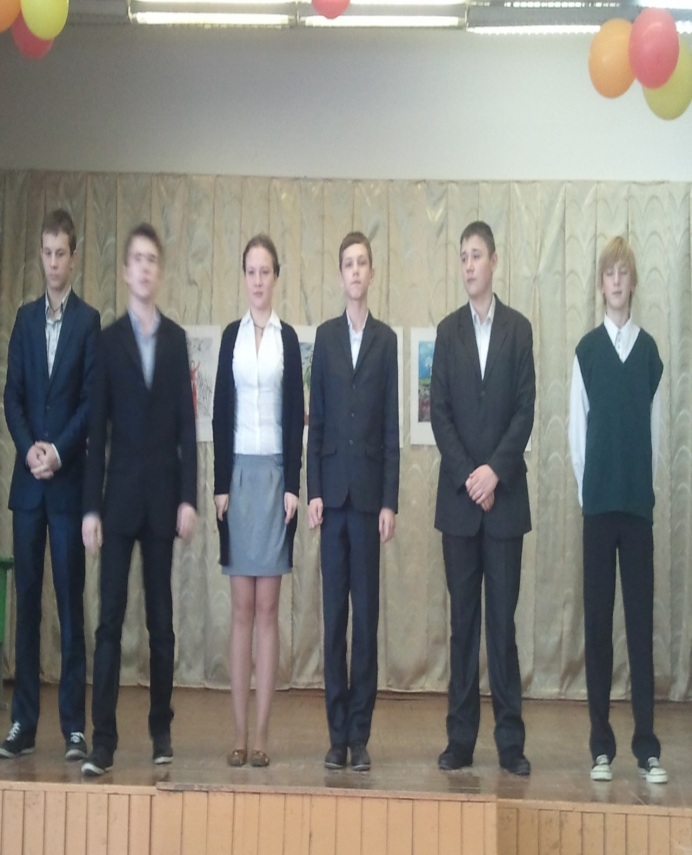 Балакирева Соня: Перед вами выступает,Школа Зареченская.Слов на ветер не бросает,Суть проблемы понимает 1-ый: Друзья! Мы – живая газета, 2-ой: Мы вам расскажем про то и про это 3-ий: Газета у нас живая 4-ый: Весёлая и боевая. 5-ый: С девиза нашего начнём – Все: Расти, мужай и землю прославляй! 1-ый: Что главное в жизни нашей школы? 2-ой: Учёба, спорт и наш досуг.3-ий: А вот и первая газеты страница. Называется – школьный звонок. Балакирева Соня:Каждое утро школьный звонокЗовёт нас всех в школу, на первый урок,Потом на второй, четвёртый и пятый,Не скажем, что это нам очень приятно.Но, знание – сила. Без них никуда,Поэтому много приложим труда,Чтоб школу закончить нам всем на «отлично»И в ВУЗ поступить даже очень приличный. Сценка "Наши падежи" 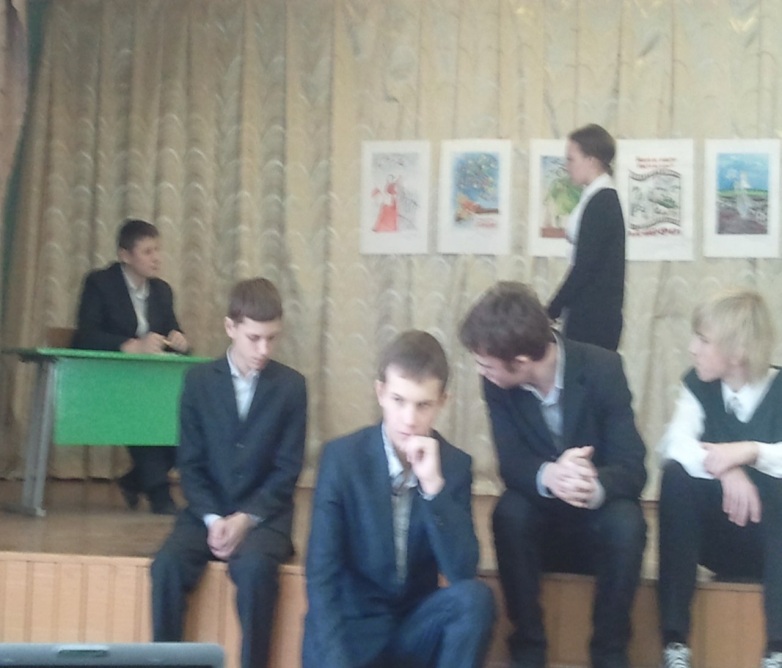 (по Л. Каминскому)Действующие лица: учитель и ученик ПетровУчитель:  Петров, выйди к доске и запиши небольшой рассказ, который я тебе продиктую.Ученик выходит к доске и готовится писать.Учитель(диктует): “Папа и мама ругали Вову за плохое поведение. Вова виновато молчал, а потом дал обещание исправиться.”Ученик пишет под диктовку на доске.Учитель: Прекрасно! Подчеркни в своём рассказе все имена  существительные.Ученик подчёркивает слова: «папа», «мама», «Вову», «поведение», «Вова», «обещание».Учитель: Готово? Определи, в каких падежах стоят эти существительные. Понял? Ученик: Да!Учитель: Начинай!Ученик: “Папа и мама”. Кто? Что? Родители. Значит, падеж родительный. Ругали кого, чего? Вову. “Вова” - это имя. Значит, падеж  именительный. Ругали за что? За плохое поведение. Видно, что-то натворил. Значит, у “поведения” падеж творительный. Вова молчал виновато. Значит, здесь у “Вовы” падеж винительный. Ну, а “обещание”, конечно, в дательном падеже, раз Вова его дал ! Вот и всё!Учитель: Да-а, разбор получился оригинальный! Неси-ка дневник, Петров. Интересно, какую отметку ты предложил бы себе поставить?Ученик:  Какую? Конечно, девятку!Учитель: Значит, девятку? Кстати, в каком падеже ты назвал это слово - “девятку”?Ученик:  В предложном!Учитель: В предложном? Почему же?Ученик:  Ну, я же её сам предложил! 5-ый: Страница вторая – спортивная основная.(Песня – рэп. Во время исполнения юноши выполняют спортивные упражнения)Спорт – это здоровье молодёжи, 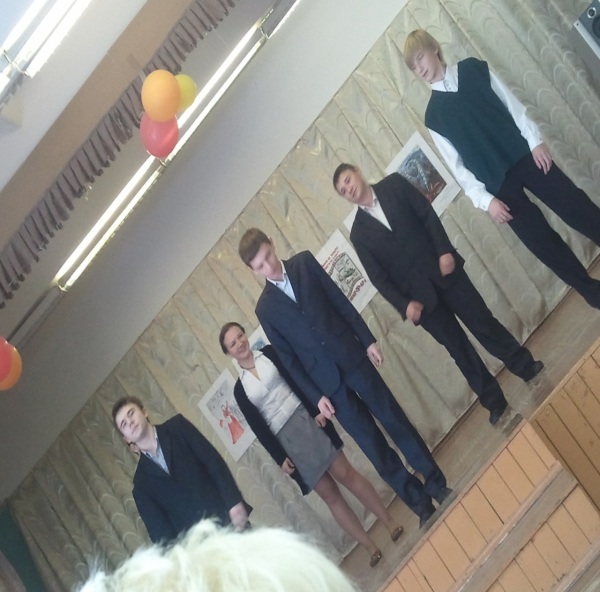 От болезней избавиться поможет.Если скучно вам жить,Надо со спортом дружить.Мячи волейбольные и футбольные,Кикбоксинг и борьба вольная.Гири, штанга, всего понемногу,Это к здоровью прямая дорога.6-ой: Страница третья – внеклассная, но очень классная!Одно всегда - учись, учись... 
Скорей бы кончились уроки, 
Все впереди у нас успехи. 
Наш день придёт, наш час пробьёт. 
Вперёд, вперёд на дискотеку! 
От всех забот, от всех хлопот.1-ый: Страница четвертая – профориентационная. 2-ой: Какие профессии нужны в нашем районе? 3-ий: Ведь мы можем всё, ребята, от скуки. 4-ый: На встрече с молодёжью глава администрации сказал, 5-ый: Что нам нужны рабочие руки.  Сопин Валерий:  — Я хочу шофёром быть.
      Грузы разные возить.

 Балакирева Соня:   А я в дворники пойду,Пусть меня научат.Вечно нас тут по веснеГрязь и мусор мучатБуду улицы мести, чистоту людям нести. Все:  Кем бы мы, друзья, не стали,           Нет причин нам для печали.Все профессии прекрасны.
Все профессии важны.
Знаем мы, что наши руки
Будут Родине нужны! 3-ий: Страница пятая – юмористическая.  5-ый: Посмеёмся над проблемами вместе!1-ый: Письмо Ваньки Жукова на деревню дедушке Константину Макарычу. Милый дедушка, Константин Макарыч!	Только ты один у меня остался, помоги Христом богом прошу!	Мне надо сдать 3 обязательных экзамена. Какой выбрать – ума не приложу. Сколько предметов … и все такие непонятные…	А тут еще учитель истории пристал с вопросом: «Кто взял Казань?» Ну, я - то точно не брал, я в этот момент выходил.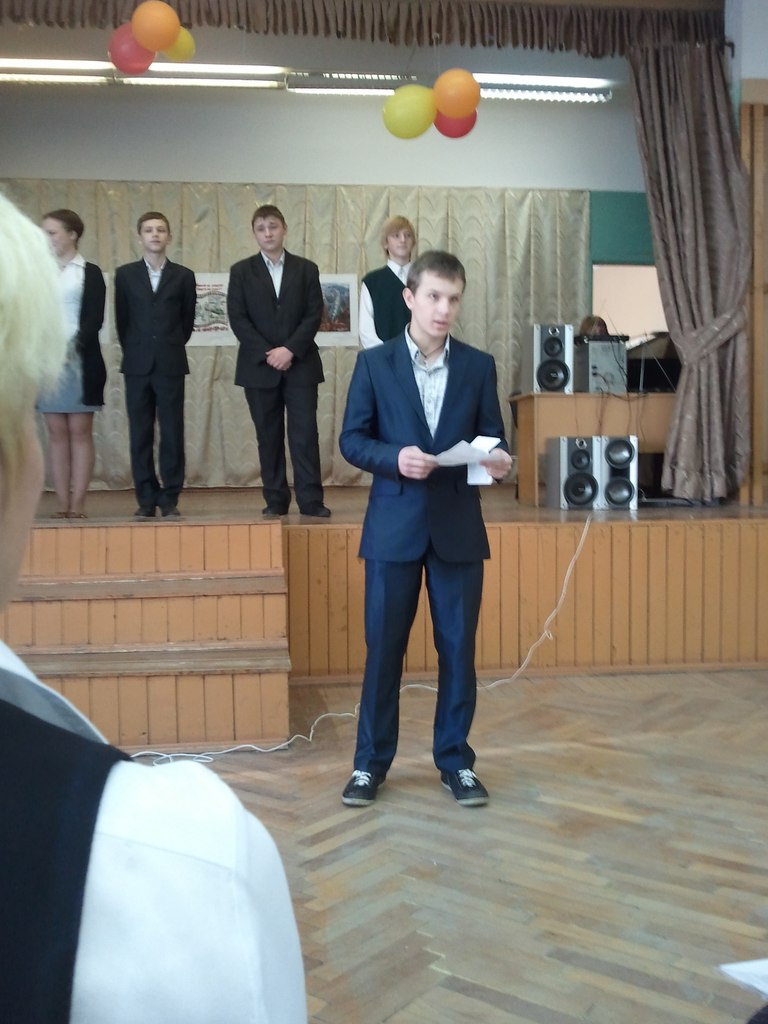 	На вопрос «Есть ли витамины в плодах просвещения?» – я не ответил, так как не знаю, какой он, этот плод: овощ, фрукт или ягода…. может ты, дедушка знаешь?	А на уроках физики я узнал, все знания, которые учитель вкладывает нам в головы, с такой же силой лезут обратно. Это, дедушка, работает 3-й закон Ньютона.	Первый экзамен у меня – математика. Тут все так запущено…вот смотри:	Первое задание построить площадь синуса. И какой из меня архитектор?	А вот ещё – определить длину квадратного корня. Дедушка, да разве такие корни в твоем огороде растут?	Или… вычислить квадрат куба. Куба, дедушка, она далеко ж и загранпаспорта у меня нет. Кто ж меня туда пустит?	Второй экзамен – изложение. Хорошо, что ты, дедушка, как продвинутый пользователь Интернета мне темы узнал. А то писал недавно сочинение «Куда уходит детство», так мне двойку поставили, потому что я ответил: «Да почем я знаю, где оно ходит?»	Милый дедушка! Может, ты сходишь к гадалке и узнаешь, сдадим мы с тобой экзамены или нет?	Приезжай скорей, а не то я помру.Твой внучок, Ванюша.  2-ой: Мы вам газету прочитали 3-ий: Что нас волнует вам мы показали. 4-ый: Проблемы были, есть и будут всегда у молодёжи. 5-ый: И прятать голову от них в песок, друзья, не гоже!!! (Песня-рэп. Поют все по одной строчке, последнюю – вместе)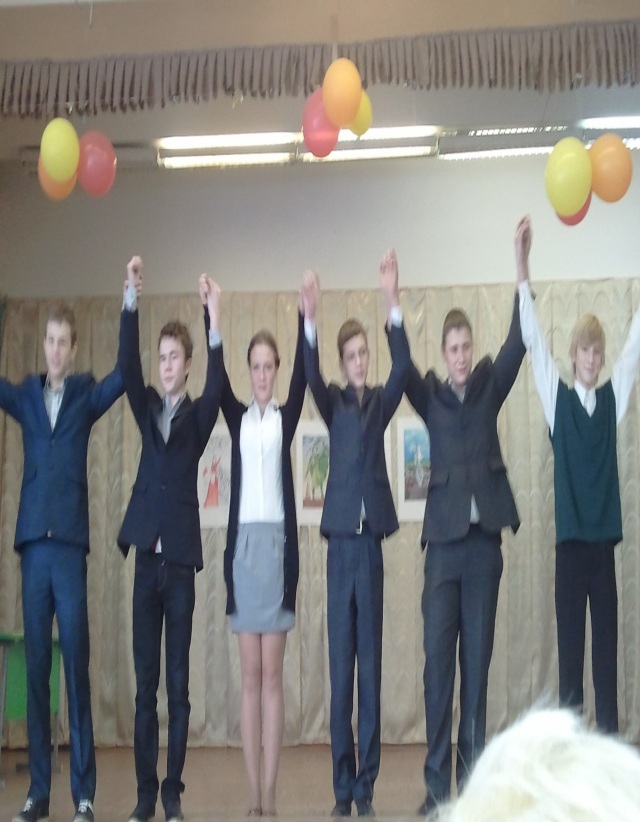 Много есть дел и время не терпит Надо решать их, друзья, поверьте. Плохо с работой и досугом у нас. Сладкую жизнь никто не припас. Но сил у нас много, желание есть. Всё изменить, улучшить здесь. Мы – молодёжь большой страны. Все: И нашей стране наши руки нужны!